Ilse Aichinger: Das FenstertheaterIlse Aichinger: Das Fenstertheater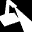  Ilse Aichinger: Das FenstertheaterIlse Aichinger: Das Fenstertheater